Visio > Software and database model diagrams > Database model diagramsReverse engineer an existing database into a database modelShow All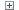 Hide All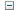 With the Reverse Engineer Wizard in Microsoft Office Visio Professional, you can create a database model from an existing database or a Microsoft Office Excel workbook. Database models graphically show the structure of a database so you can see how database elements, such as tables and views, relate to each other without showing the actual data. This can streamline creating a new database or understanding the structure of an existing one.What do you want to do?Review what the Reverse Engineer Wizard extracts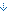 Prepare to start the Reverse Engineer WizardReverse engineer an existing databaseCan't find the database modeling features?It is most likely that your edition of Visio doesn't include the features you are looking for. To find out which edition of Visio you have, click About Microsoft Office Visio on the Help menu. The name of the edition is in the top line of text in the dialog box. Microsoft Office Visio Standard does not include the Database Model Diagram template. Microsoft Office Visio Professional supports the reverse engineering features for the Database Model Diagram template (that is, using an existing database to create a model in Visio) but it does not support forward engineering (that is, using a Visio database model to generate SQL code). You can find the full suite of database modeling features, including both reverse engineering and forward engineering, in Visio for Enterprise Architects. Visio for Enterprise Architects is included in MSDN Premium Subscription, which is available with Visual Studio Professional and Visual Studio Team System role-based editions. Review what the Reverse Engineer Wizard extractsThe schema definition information that the wizard can extract depends on a combination of things, such as the capabilities of the database management system (DBMS) and ODBC driver. The wizard shows all the elements it can extract and let you choose which ones you want. For example you may only be interested in 5 out of 10 tables, and 2 out of 4 views.While you are running the wizard you can choose to have it automatically create the drawing in addition to listing the reverse engineered items in the Tables and Views window. If you decide not to have the drawing created automatically, you can drag the items from the Tables and Views window onto your drawing page to manually assemble the database model.To the extent that they are available from the target DBMS, you can extract the following:Tables Views Primary keys Foreign keys Indexes Triggers (including code) Check clauses (including code) Stored procedures (including code) Top of Page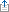 Prepare to start the wizardIf you are reverse engineering an Excel workbook, before you start the wizard you need to open the workbook and name the group (or range) of cells that contain the column headings. If you want to use more than one worksheet, just name the group of column cells in each worksheet. These ranges are treated like tables in the wizard. For more information on how to name a range of cells see the topic Define named cell references or ranges in your Microsoft Office Excel help.For best results, set your default driver to the target database that you want to reverse engineer before you run the Reverse Engineer Wizard. This ensures that the wizard maps the native data types correctly and that all the code extracted by the wizard displays correctly in the Code window.On the Database menu, point to Options and then click Drivers. On the Drivers tab select the Visio-supplied driver for your DBMS. For example if you are designing an Access database you would choose Microsoft Access.  Note    If you are reverse engineering an Excel worksheet, choose the ODBC Generic Driver.Click Setup. On the ODBC drivers tab, select the check box for the vender supplied driver for your DBMA. For example if you are designing an Access database you would select the Microsoft Access Driver (*.mdb) check box. Click OK in each dialog box. Note    A vendor-supplied 32-bit ODBC driver must be from an ODBC Data Access Pack greater than version 2.0 and ODBC Level 1-compliant or greater. A vendor-supplied OLE DB provider must be compliant with the OLE DB version 1.0 or later specification. Top of PageReverse engineer an existing databaseOn the File menu, point to New, point to Software and Database, and then click Database Model Diagram. On the Database menu, click Reverse Engineer. On the first screen of the Reverse Engineer Wizard, do the following: Select the Microsoft Office Visio database driver for your database management system (DBMS). If you have not already associated the Visio database driver with a particular ODBC data source, click Setup to do so now.  Note    If you are reverse engineering an Excel worksheet, choose the ODBC Generic Driver.Select the data source of the database you are updating. If you have not already created a data source for the existing database, click New to do so now. When you create a new source, its name is added to the Data Sources list.When you are satisfied with your settings, click Next. Follow the instructions in any driver-specific dialog boxes. For example, in the Connect Data Source dialog box, type a user name and password, and then click OK. If your data source isn't password protected, click OK.Select the check boxes for the type of information that you want to extract, and then click Next.  Note    Some items may be grayed out because not all DBMS's support all the kinds of elements the wizard can extract.Select the check boxes for the tables (and views, if any) that you want to extract, or click Select All to extract them all, and then click Next.  Note    If you are reverse engineering an Excel worksheet and don't see anything in this list, then it is likely that you need to name the range of cells that contain the column headings in your spreadsheet.If you selected the Stored Procedures check box in step 5, select the procedures that you want to extract, or click Select All to extract them all, and then click Next. Select whether you want the reverse engineered items added automatically to the current page.  Note    You can choose to have the wizard automatically create the drawing in addition to listing the reverse engineered items in the Tables and Views window. If you decide not to have the drawing created automatically, you can drag the items from the Tables and Views window onto your drawing page to manually assemble the database model.Review your selections to verify that you are extracting the information you want, and then click Finish. Note    If you use the ODBC Generic Driver, you may receive an error that indicates that the reverse engineered information may be incomplete. In most cases this isn't a problem — just click OK and continue with the wizard.The wizard extracts the selected information and displays notes about the extraction process in the Output window. Top of PageSee AlsoCreate a Database Model (also known as Entity Relationship diagram)